Department of TransportSample Public Transport Plan Guide (Metropolitan Bus)The following document can be used as guide or template when creating your Public Transport Plan (PTP), with the option toinsert your relevant event information and submit to Department of Transport (DoT) for approval.  Sections of the Sample PTP may not be relevant to all events within Victoria, due to their Metropolitan or Regional locations. In cases where events do not impact on a mode of transport, this section can be removed from your submitted plan. ContentsPublic Transport Plan	31.	Event Description	52.	Event Venue and Location	53.	Summary of public transport service impacts	64.	Summary of concurrent public transport service occupations	65.	Summary of concurrent events in Regional Victoria	66.	Road Closure and Diversion Details	77.	Changes to Traffic Conditions Details	78.	Bus Service Changes	89.	Event Day Communications	11Public Transport Plan Event Name Event DateEvent Logo/ ImageryEvent Description This includes the name, type and purpose of the event.  Event start timeEvent finish timeEstimated event attendanceEvent Venue and LocationThis may be an indoor or outdoor venue, local park, or on road event.  Address of venue. An Aerial Map or SEMS Event Map can be inserted, indicating the affected roads and public transport routes surrounding the venue.  These can be taken from Google Maps, Near Maps or SEMS. For Example:SEMS Location Map of Nelson Place, Williamstown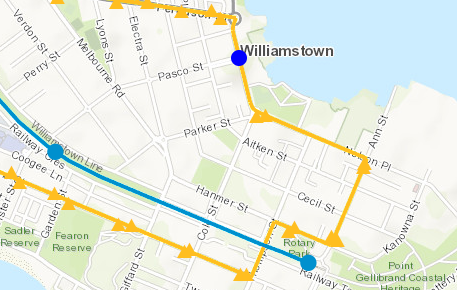 Summary of public transport service impactsPlease complete this section either as you go, or at the end of organising your arrangements with the Public Transport Operator.Summary of concurrent public transport service occupationsPlease complete this section either as you go, or at the end of organising your arrangements. This information will provide Department of Transport (DoT) and Public Transport Operators (PTO) with an insight into what external operations may impact on planning alternative transport arrangements. Advice can be received from the local PTO, Council or DoT.Summary of concurrent events in Regional Victoria Please list any other concurrent events that may impact on your event or occurring within the same Region. This information will provide DoT and PTO’s with an insight into what external operations may impact on planning alternative transport arrangements. Advice can be received from the local Council or DoT.*Concurrent event applies to those within the location/ regionRoad Closure and Diversion DetailsPlease indicate which transport mode will be affected by the below event road closures, including the nominated traffic diversion routes, as increased traffic congestion may affect public transport.   Bus 	Changes to Traffic Conditions DetailsWill there be changes to speed limits set up and approved by the Roads team? List the roads and corresponding changes to speed restrictions.  Information on changes to traffic conditions must be communicated to on road bus operators. In the instance where there is an existing Traffic Management Plan which includes this information, please indicate whether this document is attached to support this section of the plan Bus Service ChangesService Changes Please indicate how Bus services will be impacted and managed as a result of the event, including the nominated block & hold, bus replacement and/ or diversion details, as increased congestion may also affect the public transport network. Please include details of any bus stop closures, temporary bus stops or additional bus shuttle arrangements. This includes Night Network Services.Details of the service changes can be included as per the below description, or in table format. For example:Description:Sunday 16 AugustFrom 12:00 until 20:00, Bus Route 471 Sunshine Station – Williamstown will be impacted by the Williamstown Fun Walk in Nelson Place, between Cole and Ann Streets. Bus Services will be diverted and travel via Cole Street, Aitkin Street and Ann Street in both directions. The following bus stops will not be serviced on Sunday 16 August, and require a Customer Bulletin and Bag:Cole St/Nelson Pl (Williamstown) ID 7182, 5506Nelson Pl/Ann St (Williamstown) ID 7232, 5507The following temporary bus stops will be required on Sunday 16 August:Table:Summary of Additional ServicesSome large events may require additional bus services, due to their location and event requirements.  Please include any details regarding the additional services and stops required, particularly in the instance where services operate along an existing public route. Additional bus services for events must be paid for by event organisers, as part of the overall event costs. The Department of Transport does not have any funding for this purpose. In the instance where event organisers require advice or assistance with additional bus planning, DoT can provide this where possible. Please contact our Special Events team for further advice at event.notification@ptv.vic.gov.auBus Route and Stop InformationPlease include details of the affected bus stops including their Stop ID’s, which can be identified in SEMS using the Map and Information tools. Bus Routes can be identified in SEMS by the Orange Lines, and Bus Stops by the Orange Triangles. Using the information tool provided, you can select a Line or Triangle to identify their description, and then List affected bus stops and any replacement temporary bus stop locations. Describe arrangements in place for any additional staff to manage the temporary bus stops. Bus Route and Stop					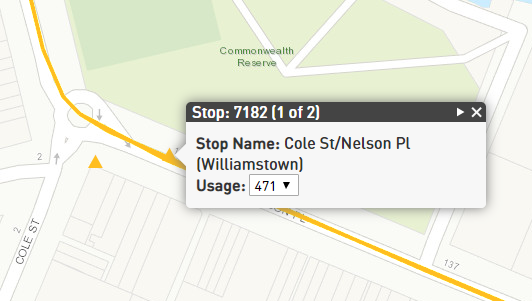 StaffingPlease include any arrangement for additional staffing to assist with operations during your event.In the instance where there is an existing Traffic Management Plan which outline’s crowd management treatments, barriers, staff etc, please indicate whether this document is attached to support this section of the plan.CommunicationsCustomer Bulletins are required for each affected bus stop when services cannot access a specific bus stop. Customer Bulletins assist customers with information regarding the details of when the stop will close and reopen, and where their nearest bus stop is to access services. Confirmation of bus stops that require a Customer Bulletin are required, and whether the stop is also required to be closed or ‘bagged’ if the closure will occur all day. If a bus stop requires bagging, the DoT carries this out via an external contractor prior to and post event and may require access to road closures to carry this out. Alternatively, an arrangement for the event organiser or local bus operator to post the customer bulletins can be formed, once copies of the customer bulletin are drafted by DoT and set to the relevant stakeholder. Example of a DoT Customer Bulletin: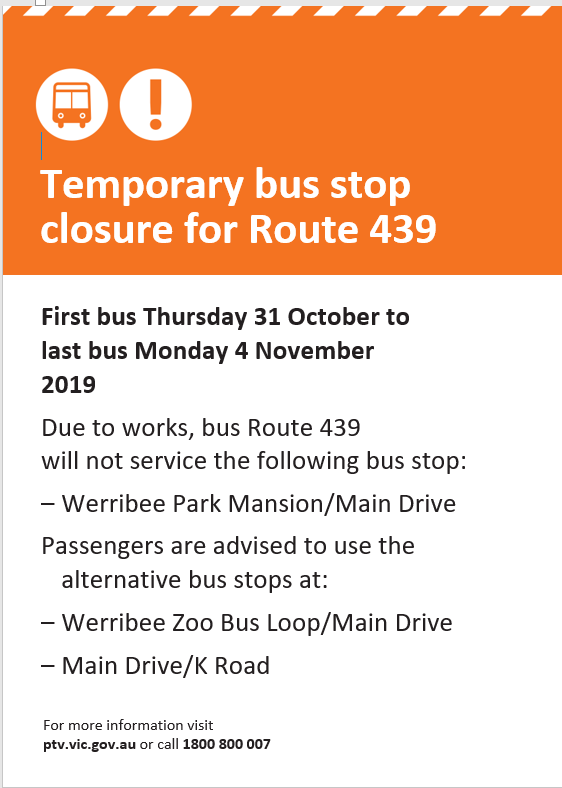 Information regarding the service changes will also be advertised via the Public Transport Operator and Public Transport Victoria (DoT) website.Metropolitan Local Area Network Mapshttps://www.ptv.vic.gov.au/more/maps/metropolitan-local-area-maps/Metropolitan Bus Night Network Maphttps://www.ptv.vic.gov.au/assets/PDFs/Maps/Night-Network-maps/e8f84509e5/PTV_NightBus_map_2016.pdfEvent Day CommunicationsPlease include the following details;Location of Event Operations Centre ()Operating hours of Contact numbers for Event Day staffContact names and numbers for public transport staff managing services on event dayBus ServicesBus ServicesBus ServicesBus ServicesBus ServicesBus ServicesDiverted   ServicesAdditional ServicesReplacement ServicesAdditional Staff/ ManagementAdditional CommunicationsBus              Yes/NoYes/NoYes/NoYes/NoYes/NoModeOccupation/ sTrain (Metropolitan)Sandringham Line Bus Replacement – Sandringham to Mordialloc - 21:00 Friday 14 to 03:00 Monday 17 AugustTrain (Regional)Geelong Line Bus Replacement – Geelong to Southern Cross – All Day Saturday 15 & Sunday 16 AugustTram (Metropolitan)Route 86 Bus Replacement – Waterfront City Docklands to Melbourne Museum – All Day Saturday 15 & Sunday 16 AugustDateEvent NameEvent LocationStart timeFinish timeEstimated AttendanceFri 14 AugWilliamstown Night Market Commonwealth Reserve17:0021:0010,000Road/ Street NameSectionDirection closedDate Closed  Time ClosedDiversion RouteNelson Place, WilliamstownCole to Ann StreetBoth directionsSun 16 August12:00 to 20:00Nelson Place-Cole Street - Aitkin Street-Ann StreetRoadSectionNormal speedAltered speedDateTime Nelson Place, WilliamstownFerguson Place to Cole Street50 kmph40 kmphSun 16 Aug12:00 to 20:00Cole Street, WilliamstownAitkin Street to Nelson Place50 kmph40 kmphSun 16 Aug12:00 to 20:00Street AddressCross StreetDate1 Cole StreetParker Street (southbound)16 August2 Cole StreetParker Street (northbound)16 AugustRoute No.Route DescriptionRoad Closure Diversion RouteDiversion TimeStop Closures471Sunshine Station - WilliamstownSturt Street between Doveton and Lydiard StreetsBoth directions via Cole St, Aitkin St, Ann St12:00 to 20:00Cole St/Nelson Pl (Williamstown) ID 7182, 5506Nelson Pl/Ann St (Williamstown) ID 7232, 5507Temporary Bus StopsTemporary Bus StopsTemporary Bus StopsStreet AddressCross StreetDate1 Cole StreetParker Street (southbound)16 August2 Cole StreetParker Street (northbound)16 August